Поздравляем
с Днём рождения в мае!Желаем счастья, тепла и добра,
Чтоб все неудачи сгорели дотла!
Чтоб жить не тужить до ста лет довелось!
Пусть сбудется все, что еще не сбылось!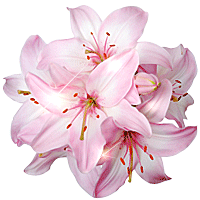 Поздравляем
с Днём рождения!Берник Елена ВячеславовнаБелько Ева ВикторовнаСвентецкая Галина ДмитриевнаПрохоренко Елена НиколаевнаНикитенко Ольга Васильевна11.0512.0513.0519.0521.05Астрейко Юлия ВладимировнаВенгура Марина ПавловнаГолод Инна МихайловнаПетрашкевич Елена ДмитриевнаШумак Александр МихайловичЗанько Алёна АндреевнаРоманова Алена ВладимировнаГордиенко Олеся ВикторовнаФиломенко Жанна ВикторовнаДикан Наталья ФёдоровнаСузько Елена ДаниловнаФалинская Татьяна НиколаевнаНавныко Денис ИгоревичМешкова Наталья ПавловнаПилипейко Елена ГеннадьевнаКузьменко Любовь ВасильевнаГребнева Галина ДмитриевнаНикольская Ксения МаксимовнаЛюбанец Наталья НиколаевнаТурчин Алина ВалерьевнаАврусевич Дмитрий НиколаевичХарланчук Наталья ПавловнаСемененко Виктория АлександровнаГришко Наталья Михайловна Любанец Жанна ВитальевнаДубень Светлана МихайловнаЛевкович Ирина ИвановнаСузько Анна СергеевнаМартинович Диана СергеевнаЛитвиненко Алеся Анатольевна06.0608.0611.0613.0614.0616.0616.0617.0618.0618.0621.0623.0624.0627.0610.0711.0716.0716.0717.0725.0731.0704.0808.0812.0813.0816.0819.0823.0825.0829.08